Tytuł projektu: ,, Aktywna integracja osób uzależnionych szansą na zatrudnienie”Nr umowy: RPSW.09.01.00-26-0050/16Nazwa Beneficjenta: Stowarzyszenie ,, Nadzieja Rodzinie ‘’Data i podpis BeneficjentaTytuł projektu: ,, Aktywna integracja osób uzależnionych szansą na zatrudnienie”Nr umowy: RPSW.09.01.00-26-0050/16Nazwa Beneficjenta: Stowarzyszenie ,, Nadzieja Rodzinie ‘’Data i podpis Beneficjenta	Tytuł projektu: ,, Aktywna integracja osób uzależnionych szansą na zatrudnienie”Nr umowy: RPSW.09.01.00-26-0050/16Nazwa Beneficjenta: Stowarzyszenie ,, Nadzieja Rodzinie ‘’                                                                                                           Data i podpis Beneficjenta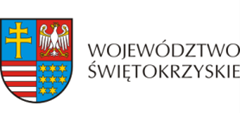 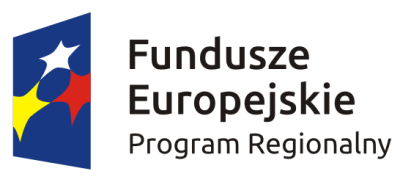 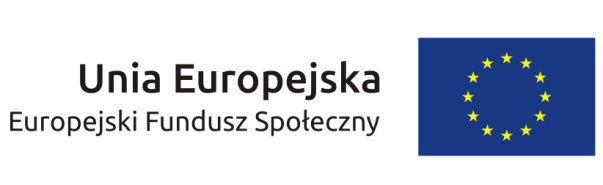 Harmonogram przeprowadzonych w ramach projektu form wsparciaHarmonogram przeprowadzonych w ramach projektu form wsparciaOrganizator szkolenia/zajęć/stażu/konferencji Stowarzyszenie Nadzieja Rodzinie w Kielcach Tytuł szkolenia/zajęć/stażu/konferencjiGrupa wsparciaMiejsce szkolenia/zajęć/stażu/konferencji Hostel ul. Jeziorańskiego 75 w Kielcach.INFORMACJE OGÓLNEINFORMACJE OGÓLNEData realizacji szkolenia/zajęć/ /stażu/konferencjiPrzedmiot/TematGodziny realizacji Liczba godzin Prowadzący (imię i nazwisko)07.06.2017Spotkanie organizacyjno-integracyjne. Omówienie spraw dotyczących projektu17:00-21:004Grzegorz Iwan09.06.2017Wsparcie w trudnych sytuacjach. Nauka umiejętności potrzebnych do przyszłego życia.17:00-21:004Grzegorz Iwan12.06.2017Wpływ stresu na wykonywanie codziennych zadań. Film edukacyjny-pozytywne myślenie.17:00-21:004Grzegorz Iwan14.06.2017Uzależnienie jako choroba. Film edukacyjny-asertywność.17:00-21:004Grzegorz Iwan16.06.2017Trening interpersonalny.17:00-21:004Grzegorz Iwan17.06.2017Trening intrapsychiczny.17:00-21:004Grzegorz IwanHarmonogram przeprowadzonych zajęć w ramach projektu form wsparcia.Harmonogram przeprowadzonych zajęć w ramach projektu form wsparcia.Organizator Szkolenia/zajęć/stażu/konferencjiStowarzyszenie Nadzieja Rodzinie w Kielcach Tytuł szkolenia zajęć/stażu/konferencjiGrupa rozwoju osobistegoMiejsce zajęć/stażu/konferencjiHostel ul. Jeziorańskiego 75 w Kielcach.                                                 INFORMACJE OGÓLNEData realizacjiSzkolenia/zajęć/Stażu/konferencjiPrzedmiottematGodziny realizacjiLiczba godzinProwadzący(imię i nazwisko)21.06.2017Czym jest nawrót( prawda i mity na temat nawrotów choroby)17:00-21:004Grzegorz Iwan23.06.2017Nawrót-tajemnicze, nieprzewidywalne zjawisko czy proces za który jestem odpowiedzialny17:00-21:004Grzegorz Iwan24.06.2017Jak nałogowe myślenie uruchamia nawrót17:00-21:004Grzegorz Iwan28.06.2017Konstruktywne sposoby radzenia sobie ze stresem17:00-21:004Grzegorz Iwan29.06.2017Sygnały ostrzegawcze oraz wyzwalacze. Sposoby radzenia sobie z nimi.17:00-21:004Grzegorz Iwan30.06.2017Trening asertywnych zachowań.17:00-21:004Grzegorz IwanHarmonogram przeprowadzonych zajęć w ramach projektu form wsparcia.Harmonogram przeprowadzonych zajęć w ramach projektu form wsparcia.Organizator Szkolenia/zajęć/stażu/konferencjiStowarzyszenie Nadzieja Rodzinie w Kielcach Tytuł szkolenia zajęć/stażu/konferencjiWarsztaty terapeutyczne.Miejsce zajęć/stażu/konferencjiHostel ul. Jeziorańskiego 75 w Kielcach.                                                 INFORMACJE OGÓLNEData realizacjiSzkolenia/zajęć/Stażu/konferencjiPrzedmiottematGodziny realizacjiLiczba godzinProwadzący(imię i nazwisko)29.05.2017Integracja z elementami twórczego rozwiązywania problemów.17:00-21:004Grzegorz Iwan31.05.2017Poznaj swoje emocje-ćwiczenia w grupie.17:00-21:004Grzegorz Iwan01.06.2017Ćwiczenia pobudzające twórcze myślenie.Gry i zabawy jako alternatywna forma spędzania wolnego czasu.Głód narkotykowy. Sposoby radzenia sobie z nim.08:00-10:0010:30-13:3014:00-16:008Grzegorz Iwan03.06.2017Poznajmy siebie.Zajęcia z zakresu treningu twórczości.17:00-21:004Grzegorz Iwan05.06.2017Sposoby samooszukiwania siebie, które nie pozwalały dostrzegać w pełni szkód życiowych wynikających z zażywania narkotyków.17:00-21:004Grzegorz Iwan